**********หมายเหตุการจัดทำแฟ้ม*********1.  ตัวอักษรในการทำแฟ้ม  ต้องเป็น ฟอนต์  TH SarabunPSK  ขนาดหัวข้อ ตัวหนา 18  ขนาดข้อความปกติ 162.  รูปภาพที่นำมาใส่แฟ้ม  ห้ามเป็นรูปภาพจากอินเทอร์เนต  เด็ดขาด  ต้องเป็นรูปตัวเองเท่านั้น3. รูปแบบของแฟ้ม ต้องเป็นแบบ  ดังรูป  และแบ่งสีตามสาขางานดังนี้ 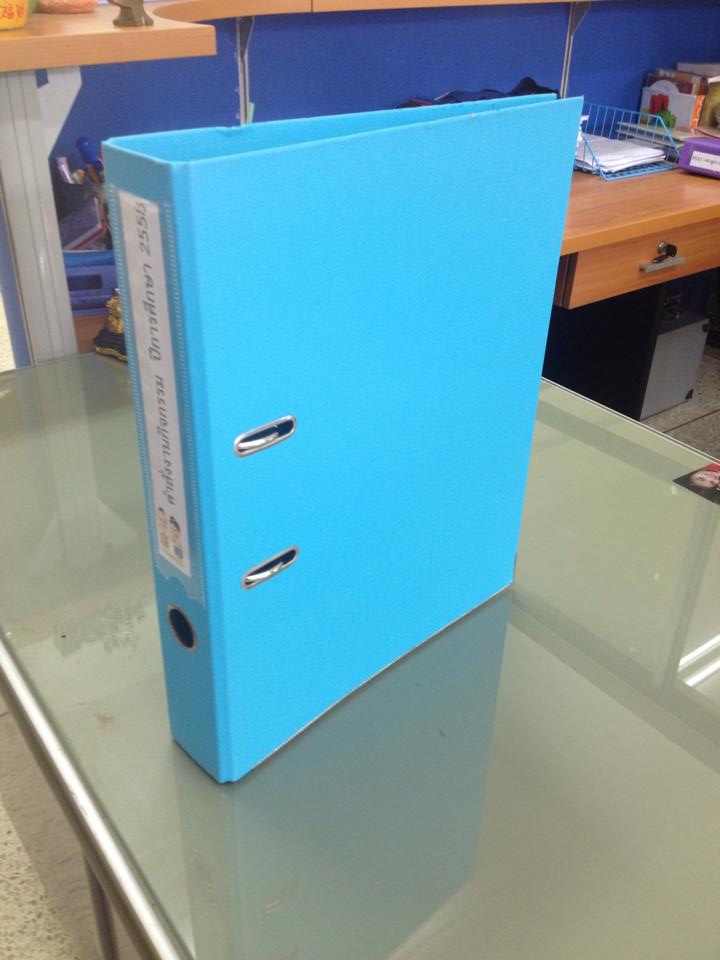 	3.1  สาขางานไฟฟ้า    				สีส้ม	3.2  สาขาช่างยนต์				สีแดง	3.3  สาขางานการบัญชี				สีฟ้า	3.4  สาขางานเทคโนโลยีสำนักงาน(คอมฯ)	สีเขียว	3.5  สาขางานการจัดการ			สีเหลืองกำหนดวันส่งดังนี้นักศึกษาระบบเทียบโอนและระบบสมทบ รุ่นที่ 18  (เรียนวันอาทิตย์)ให้นักศึกษาส่งแฟ้มประเมินกิจกรรมที่หัวหน้าห้อง และให้หัวหน้าห้องรวบรวมมาส่งที่งานกิจกรรมนักศึกษาระบบเทียบโอนและระบบสมทบ รุ่นที่ 19 (เรียนวันอาทิตย์)ให้นักศึกษาส่งแฟ้มประเมินกิจกรรมที่หัวหน้าห้อง และให้หัวหน้าห้องรวบรวมมาส่งที่งานกิจกรรม***  วันที่ 1 มกราคม 2565  ถึง 13 มีนาคม 2565 ****** เวลา   09.30-15.30 น. ******   หากไม่ส่งแฟ้มตามเวลาที่กำหนด  ทางงานกิจกรรมจะส่งผลกิจกรรม เป็น ไม่ผ่าน   และนักศึกษาต้องมาติดต่อขอซ่อมที่งานกิจกรรม และลงทะเบียนขอซ่อมกิจกรรม จำนวนเทอมละ 150 บาท  ****ติดต่อสอบถาม   นายศุภวัฒน์    เคล้าคลึง    089-9100973     หัวหน้างานกิจกรรม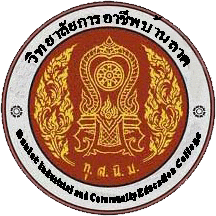 รายงานสรุปผลการดำเนินงานกิจกรรมในสถานประกอบการตามค่านิยมหลักของคนไทย 12 ประการเสนองานกิจกรรมนักเรียน นักศึกษา ฝ่ายพัฒนากิจการนักเรียน นักศึกษาจัดทำโดยนาย/นางสาว..................................................................รหัสนักศึกษา..................................................ระดับชั้น ประกาศนียบัตรวิชาชีพชั้นสูง (ระบบเทียบโอนความรู้และประสบการณ์) รุ่นที่.......................สาขาวิชา................................... สาขางาน.....................................  กลุ่มที่............................ประจำภาคเรียนที่................... ปีการศึกษา..........................วิทยาลัยการอาชีพบ้านลาด จังหวัดเพชรบุรีสังกัดคณะกรรมการการอาชีวศึกษาคำนำ	………………………………………………………………………………………………………………………………………………………………………………………………………………………………………………………………………………………………………………………………………………………………………………………………………………………………………………………………………………………………………………………………………………………………………………………………………………………………………………………………………………………………………………………………………………………………………………………………………………………………………………………………………………………………………………………………………………………………………………………………………………………………………………………………………………………………………………………………………………………………………………………………………………………………………………………………………ลงชื่อ.........................................ผู้จัดทำ                                                                                                (.....................................................)ประวัติส่วนตัวส่วนที่ 1 ประวัติส่วนตัวชื่อ......................................นามสกุล................................สัญชาติ............เชื้อชาติ..............ศาสนา.......................วัน/เดือน/ปี ที่เกิด.................................... ชื่อเล่น........................ อายุ.................ปี สถานภาพ...........................ที่อยู่ปัจจุบันที่สามารถติดต่อได้ เลขที่......................หมู่ที่.............. ถนน.......................... ซอย............................ตำบล.................................... อำเภอ............................... จังหวัด.........................รหัสไปรษณีย์..........................เบอร์โทรศัพท์ที่สามารถติดต่อได้..........................................................................................................................ชื่อ – นามสกุล (บิดา)..............................................................อาชีพ.......................................อายุ...................ปีชื่อ – นามสกุล (มารดา)........................................................อาชีพ..........................................อายุ...................ปีมีพี่น้องจำนวน..................คน ข้าพเจ้าเป็นบุตรคนที่...................ส่วนที่ 2 ประวัติการศึกษาส่วนที่ 3 ประวัติด้านการทำงานหมายเหตุ รูปภาพที่นำมาติดต้องเป็นรูปถ่ายหน้าตรงสวมใส่ชุดสุภาพไม่ใส่แว่นตาดำเท่านั้นสรุปผลการดำเนินงานกิจกรรมในสถานประกอบการตามค่านิยมหลักของคนไทย 12 ประการค่านิยม ข้อที่ 1มีความรักชาติ ศาสนา พระมหากษัตริย์1.1 ร่วมกิจกรรมเข้าแถว ยืนตรง เคารพธงชาติ ร้องเพลงชาติภาพที่ 1.1 ......................... (ใคร/ทำอะไร/ที่ไหน/อย่างไร)1.2 ร่วมกิจกรรมวันสำคัญ ทางศาสนา ที่ตนนับถือภาพที่ 1.2 ......................... (ใคร/ทำอะไร/ที่ไหน/อย่างไร)1.3 ร่วมกิจกรรมวันสำคัญที่เกี่ยวกับการเทิดทูนสถาบันพระมหากษัตริย์ภาพที่ 1.3 ......................... (ใคร/ทำอะไร/ที่ไหน/อย่างไร)ค่านิยม ข้อที่ 2ซื่อสัตย์ เสียสละ อดทน2.1 ประพฤติ ปฏิบัติตามความเป็นจริง ที่แสดงถึงการยึดมั่นในความถูกต้อง ยอมรับผลการกระทำของตนเองและผู้อื่นภาพที่ 2.1 ......................... (ใคร/ทำอะไร/ที่ไหน/อย่างไร)2.2 เสียสละกำลังกาย ทรัพย์ สติปัญญา ในการช่วยเหลือผู้อื่นและสังคมภาพที่ 2.2 ......................... (ใคร/ทำอะไร/ที่ไหน/อย่างไร)2.3 ควบคุมตนเองเมื่อประสบความยากลำบากและไม่ก่อให้เกิดความเสียหายภาพที่ 2.3 ......................... (ใคร/ทำอะไร/ที่ไหน/อย่างไร)ค่านิยม ข้อที่ 3กตัญญูต่อ พ่อ แม่ ผู้ปกครอง ครูบาอาจารย์3.1 รู้จักบุญคุณพ่อแม่ผู้ปกครอง ครูบาอาจารย์และผู้มีพระคุณภาพที่ 3.1 ......................... (ใคร/ทำอะไร/ที่ไหน/อย่างไร)3.2 เอาใจใส่ ดูแลช่วยเหลือภารกิจการงาน ปฏิบัติตนตามคำสั่งสอนที่ถูกต้อง และเหมาะสมภาพที่ 3.2 ......................... (ใคร/ทำอะไร/ที่ไหน/อย่างไร)3.3 ตอบแทนบุญคุณของพ่อแม่ ผู้ปกครอง ครูบาอาจารย์และผู้มีพระคุณภาพที่ 3.3 ......................... (ใคร/ทำอะไร/ที่ไหน/อย่างไร)ค่านิยม ข้อที่ 4ใฝ่หาความรู้ หมั่นศึกษา เล่าเรียน ทั้งทางตรงและทางอ้อม4.1 แสวงหาความรู้ทั้งทางตรงและทางอ้อมภาพที่ 4.1 ......................... (ใคร/ทำอะไร/ที่ไหน/อย่างไร)4.2 มุ่งมั่นตั้งใจ เพียรพยายามในการศึกษา และปฏิบัติงานภาพที่ 4.2 ......................... (ใคร/ทำอะไร/ที่ไหน/อย่างไร)4.3 แก้ปัญหาและพัฒนาสิ่งใหม่ๆ จนบรรลุผลสำเร็จภาพที่ 4.3 ......................... (ใคร/ทำอะไร/ที่ไหน/อย่างไร)ค่านิยม ข้อที่ 5รักษาวัฒนธรรม ประเพณีไทย อันงดงาม5.1 เข้าร่วมโครงการหรือกิจกรรมที่เป็นไทยภาพที่ 5.1 ......................... (ใคร/ทำอะไร/ที่ไหน/อย่างไร)5.2 ภาคภูมิใจในความเป็นไทยภาพที่ 5.2 ......................... (ใคร/ทำอะไร/ที่ไหน/อย่างไร)5.3 อนุรักษ์สืบทอดวัฒนธรรมและประเพณีไทยอันงดงามภาพที่ 5.3 ......................... (ใคร/ทำอะไร/ที่ไหน/อย่างไร)ค่านิยม ข้อที่ 6มีศีลธรรม รักษาความสัตย์ หวังดีต่อผู้อื่น เผื่อแผ่และแบ่งปัน6.1 ประพฤติตนตามหลักศีลธรรมอันดีงามภาพที่ 6.1 ......................... (ใคร/ทำอะไร/ที่ไหน/อย่างไร)6.2 ปฏิบัติโดยยึดตามกติกา ข้อตกลง/กฎ/ระเบียบของสถานศึกษาภาพที่ 6.2 ......................... (ใคร/ทำอะไร/ที่ไหน/อย่างไร)6.3 ให้ แบ่งปัน เอื้อเฟื้อ และช่วยเหลือผู้อื่นภาพที่ 6.3 ......................... (ใคร/ทำอะไร/ที่ไหน/อย่างไร)กิจกรรมกลาง กิจกรรมวันไหว้ครู (เป็นกิจกรรมบังคับ)ก ............................................................................................................................................ภาพที่  ......................... (ใคร/ทำอะไร/ที่ไหน/อย่างไร)ข ............................................................................................................................................ภาพที่......................... (ใคร/ทำอะไร/ที่ไหน/อย่างไร)ค ............................................................................................................................................ภาพที่  ......................... (ใคร/ทำอะไร/ที่ไหน/อย่างไร) ปีที่สำเร็จการศึกษาชื่อสถานศึกษาที่สำเร็จระดับวุฒิการศึกษาที่สำเร็จหมายเหตุชื่อสถานที่สถานที่ทำงานตำแหน่ง/หน้าที่หมายเหตุรายการประเมินพฤติกรรมที่แสดงออกผลการปฏิบัติผลการปฏิบัติรายการประเมินพฤติกรรมที่แสดงออกปฏิบัติไม่ปฏิบัติ1. มีความรักชาติ ศาสนา พระมหากษัตริย์1.1 ร่วมกิจกรรมเข้าแถว ยืนตรง เคารพธงชาติ ร้องเพลงชาติ1. มีความรักชาติ ศาสนา พระมหากษัตริย์1.2 ร่วมกิจกรรมวันสำคัญ ทางศาสนา ที่ตนนับถือ1. มีความรักชาติ ศาสนา พระมหากษัตริย์1.3 ร่วมกิจกรรมวันสำคัญที่เกี่ยวกับการเทิดทูนสถาบันพระมหากษัตริย์2.  ซื่อสัตย์ เสียสละ อดทน2.1 ประพฤติ ปฏิบัติตามความเป็นจริง ที่แสดงถึงการยึดมั่นในความถูกต้อง ยอมรับผลการกระทำของตนเองและผู้อื่น2.  ซื่อสัตย์ เสียสละ อดทน2.2 เสียสละกำลังกาย ทรัพย์ สติปัญญา ในการช่วยเหลือผู้อื่นและสังคม2.  ซื่อสัตย์ เสียสละ อดทน2.3 ควบคุมตนเองเมื่อประสบความยากลำบากและไม่ก่อให้เกิดความเสียหาย3. กตัญญูต่อพ่อแม่ ผู้ปกครอง ครูบาอาจารย์3.1 รู้จักบุญคุณพ่อแม่ผู้ปกครอง ครูบาอาจารย์และผู้มีพระคุณ3. กตัญญูต่อพ่อแม่ ผู้ปกครอง ครูบาอาจารย์3.2 เอาใจใส่ ดูแลช่วยเหลือภารกิจการงาน ปฏิบัติตนตามคำสั่งสอนที่ถูกต้อง และเหมาะสม3. กตัญญูต่อพ่อแม่ ผู้ปกครอง ครูบาอาจารย์3.3 ตอบแทนบุญคุณของพ่อแม่ ผู้ปกครอง ครูบาอาจารย์และผู้มีพระคุณ4. ใฝ่หาความรู้ หมั่นศึกษาเล่าเรียน ทั้งทางตรงและทางอ้อม4.1 แสวงหาความรู้ทั้งทางตรงและทางอ้อม4. ใฝ่หาความรู้ หมั่นศึกษาเล่าเรียน ทั้งทางตรงและทางอ้อม4.2 มุ่งมั่นตั้งใจ เพียรพยายามในการศึกษา และปฏิบัติงาน4. ใฝ่หาความรู้ หมั่นศึกษาเล่าเรียน ทั้งทางตรงและทางอ้อม4.3 แก้ปัญหาและพัฒนาสิ่งใหม่ๆ จนบรรลุผลสำเร็จ5. รักษาวัฒนธรรมประเพณี อันงดงาม5.1 เข้าร่วมโครงการหรือกิจกรรมที่เป็นไทย5. รักษาวัฒนธรรมประเพณี อันงดงาม5.2 ภาคภูมิใจในความเป็นไทย5. รักษาวัฒนธรรมประเพณี อันงดงาม5.3 อนุรักษ์สืบทอดวัฒนธรรมและประเพณีไทยอันงดงาม6. มีศีลธรรม รักษาความสัตย์ หวังดีต่อผู้อื่น เผื่อแผ่และแบ่งปัน6.1 ประพฤติตนตามหลักศีลธรรมอันดีงาม6. มีศีลธรรม รักษาความสัตย์ หวังดีต่อผู้อื่น เผื่อแผ่และแบ่งปัน6.2 ปฏิบัติโดยยึดตามกติกา ข้อตกลง/กฎ/ระเบียบของสถานศึกษา6. มีศีลธรรม รักษาความสัตย์ หวังดีต่อผู้อื่น เผื่อแผ่และแบ่งปัน6.3 หวังดี โอบอ้อมอารีช่วยเหลือผู้อื่น ตามโอกาส6. มีศีลธรรม รักษาความสัตย์ หวังดีต่อผู้อื่น เผื่อแผ่และแบ่งปัน6.4 ให้ แบ่งปัน เอื้อเฟื้อ และช่วยเหลือผู้อื่น7. เข้าใจเรียนรู้การเป็นประชาธิปไตยอันมีพระมหากษัตริย์ทรงเป็นประมุขที่ถูกต้อง7.1 เข้าร่วมกิจกรรมเกี่ยวกับประชาธิปไตยอันมีพระมหากษัตริย์ทรงเป็นประมุข7. เข้าใจเรียนรู้การเป็นประชาธิปไตยอันมีพระมหากษัตริย์ทรงเป็นประมุขที่ถูกต้อง7.2 เคารพสิทธิของผู้อื่น7. เข้าใจเรียนรู้การเป็นประชาธิปไตยอันมีพระมหากษัตริย์ทรงเป็นประมุขที่ถูกต้อง7.3 ปฏิบัติตนตามระบอบประชาธิปไตยอันมีพระมหากษัตริย์ทรงประมุข8. มีระเบียบ วินัย เคารพกฎหมาย ผู้น้อยรู้จักเคารพผู้ใหญ่8.1 ตรงต่อเวลา8. มีระเบียบ วินัย เคารพกฎหมาย ผู้น้อยรู้จักเคารพผู้ใหญ่8.2 ประพฤติตรงตามคำสั่งหรือข้อบังคับของสถานศึกษา8. มีระเบียบ วินัย เคารพกฎหมาย ผู้น้อยรู้จักเคารพผู้ใหญ่8.3 เคารพและนอบน้อมต่อผู้ใหญ่9. มีสติ รู้ตัว รู้ทำ รู้ปฏิบัติตามพระราชดำรัสของพระบาทสมเด็จพระเจ้าอยู่หัวฯ9.1 คิดดี พูดดี ทำดี9. มีสติ รู้ตัว รู้ทำ รู้ปฏิบัติตามพระราชดำรัสของพระบาทสมเด็จพระเจ้าอยู่หัวฯ9.2 สุภาพ เรียบร้อย อ่อนน้อมถ่อมตน ตามสถานภาพและกาละเทศะ9. มีสติ รู้ตัว รู้ทำ รู้ปฏิบัติตามพระราชดำรัสของพระบาทสมเด็จพระเจ้าอยู่หัวฯ9.3 รอบคอบเหมาะสมกับวัยสถานการณ์และบทบาทของตนเองตามแนวพระราชดำรัสฯ10. รู้จักดำรงตนอยู่ในหลักปรัชญาของเศรษฐกิจพอเพียงตามพระราชดำรัสของพระบาทสมเด็จพระเจ้าอยู่หัวฯ รู้จักอดออมไว้ใช้เมื่อยามจำเป็นมีไว้พอกิน พอใช้ ถ้าเหลือก็แจกจ่ายจำหน่ายและพร้อมที่จะขยายกิจการเมื่อมีความพร้อมเมื่อมีภูมิคุ้มกันที่ดี10.1 ใช้วัสดุถูกต้องพอเพียงและเหมาะสมกับงาน10. รู้จักดำรงตนอยู่ในหลักปรัชญาของเศรษฐกิจพอเพียงตามพระราชดำรัสของพระบาทสมเด็จพระเจ้าอยู่หัวฯ รู้จักอดออมไว้ใช้เมื่อยามจำเป็นมีไว้พอกิน พอใช้ ถ้าเหลือก็แจกจ่ายจำหน่ายและพร้อมที่จะขยายกิจการเมื่อมีความพร้อมเมื่อมีภูมิคุ้มกันที่ดี10.2 เก็บออมถนอมใช้ทรัพย์สินสิ่งของให้เกิดประโยชน์คุ้มค่า10. รู้จักดำรงตนอยู่ในหลักปรัชญาของเศรษฐกิจพอเพียงตามพระราชดำรัสของพระบาทสมเด็จพระเจ้าอยู่หัวฯ รู้จักอดออมไว้ใช้เมื่อยามจำเป็นมีไว้พอกิน พอใช้ ถ้าเหลือก็แจกจ่ายจำหน่ายและพร้อมที่จะขยายกิจการเมื่อมีความพร้อมเมื่อมีภูมิคุ้มกันที่ดี10.3 ปฏิบัติงานตามที่รับมอบหมายสำเร็จตามกำหนดโดยคำนึงถึงความปลอดภัยของตนเองและผู้อื่น11. มีความเข้มแข็งทางร่างกายและจิตใจ ไม่ยอมแพ้ต่ออำนาจฝ่ายต่ำหรือกิเลสมีความละอายเกรงกลัวต่อบาปตามหลักของศาสนา11.1 ดูแล รักษาสุขภาพร่างกายตามสุขอนามัย11. มีความเข้มแข็งทางร่างกายและจิตใจ ไม่ยอมแพ้ต่ออำนาจฝ่ายต่ำหรือกิเลสมีความละอายเกรงกลัวต่อบาปตามหลักของศาสนา11.2 ไม่เกี่ยวข้องกับอบายมุข11. มีความเข้มแข็งทางร่างกายและจิตใจ ไม่ยอมแพ้ต่ออำนาจฝ่ายต่ำหรือกิเลสมีความละอายเกรงกลัวต่อบาปตามหลักของศาสนา11.3 ไม่นำทรัพย์สินของผู้อื่นเป็นของตนเอง11. มีความเข้มแข็งทางร่างกายและจิตใจ ไม่ยอมแพ้ต่ออำนาจฝ่ายต่ำหรือกิเลสมีความละอายเกรงกลัวต่อบาปตามหลักของศาสนา11.4 หลีกเลี่ยงแหล่งมั่วสุม12. คำนึงถึงผลประโยชน์ของส่วนรวมและชาติมากว่าผลประโยชน์ของตนเอง12.1 มีจิตอาสาอุทิศตนเพื่อประโยชน์ต่อสังคมและส่วนรวม12. คำนึงถึงผลประโยชน์ของส่วนรวมและชาติมากว่าผลประโยชน์ของตนเอง12.2 เสียสละความสุขส่วนตน เพื่อทำประโยชน์แก่ผู้อื่น